         Сход снега с крыш и падение сосулек - сезонные риски,                     которые   можно и  нужно предупреждать.

       В  связи с осадками в виде снега и мокрого снега в сочетании с повышением температуры воздуха до плюсовой есть вероятность схода снежных масс и наледи с крыш зданий.

        Призываем граждан быть особенно внимательными. При движении по улицам нужно держаться подальше от домов с нависающими сосульками и снегом, не парковать вблизи них автотранспорт.

В условиях плотной жилой застройки нельзя игнорировать выставленные коммунальными службами ограждения там, где нависают сосульки или идёт очистка крыш от снега.

 Основные рекомендации и меры предосторожности при угрозе схода снега с крыш зданий:
- не приближаться к домам со скатными крышами, с которых возможен сход снега, не позволяйте находиться в таких местах детям;
- не оставлять автомобили вблизи сооружений, на карнизах которых образовались сосульки и нависание снега;
- при наличии ограждения опасного места не пытаться проходить за ограждение, а обойти опасные места;
- не ходить по улице в наушниках, вы не услышите шума падающего снега с крыши;
- сообщайте в  ЖРЭУ (по МКД)   по телефону 2-19-65 или в Администрацию Пестяковского района по телефону  2-10-17 об адресах-угрозах для своевременного принятия мер.

Важно! Если во время движения по тротуару вы услышали наверху подозрительный шум – нельзя останавливаться, поднимать голову и рассматривать, что там случилось. Возможно, это сход снега или ледяной глыбы. Бежать от здания тоже нельзя. Нужно как можно быстрее прижаться к стене, козырёк крыши послужит укрытием.

Будьте внимательны! После падения с края крыши снег и лёд могут сходить и с середины крыши, поэтому если на тротуаре видны следы ранее упавшего снега или ледяные холмики от воды, капавшей с сосулек, то это может указывать на опасность данного места.

 В условиях температурных качелей даже основательная очистка тротуаров до асфальта или плитки не исключает, что местами на поверхности может быть скользко. Будьте внимательны и осторожны при передвижениях по зимним улицам!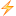 материал подготовил  начальник отдела муниципального контроля Администрации Пестяковского муниципального района.18.12.2023 года.